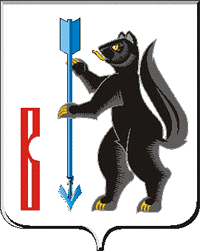  АДМИНИСТРАЦИЯ ГОРОДСКОГО ОКРУГА ВЕРХОТУРСКИЙП О С Т А Н О В Л Е Н И Еот 16.09.2021г. № 727г. ВерхотурьеО создании наблюдательного совета Муниципального автономного учреждения культуры «Центр культуры» городского округа Верхотурский          В соответствии с Федеральным законом от 3 ноября 2006 года № 174-ФЗ «Об автономных учреждениях», постановлением Администрации городского округа Верхотурский от 01.06.2021 № 390 «О создании Муниципального автономного учреждения культуры «Центр культуры» городского округа Верхотурский путем изменения типа существующего Муниципального бюджетного учреждения культуры «Центр культуры» городского округа Верхотурский»», руководствуясь Уставом городского округа Верхотурский,ПОСТАНОВЛЯЮ:         1.Создать наблюдательный совет Муниципального автономного учреждения культуры «Центр культуры» городского округа Верхотурский.         2.Утвердить состав наблюдательного совета Муниципального автономного учреждения культуры «Центр культуры» городского округа Верхотурский (прилагается).3.Настоящее постановление вступает в силу с момента подписания.         	4.Опубликовать настоящее постановление в информационном бюллетене «Верхотурская неделя» и разместить на официальном сайте городского округа Верхотурский.          	5.Контроль исполнения настоящего постановления возложить на заместителя главы Администрации городского округа Верхотурский по социальным вопросам Бердникову Н.Ю.Глава городского округа Верхотурский                                                        А.Г. ЛихановУТВЕРЖДЕНпостановлением Администрациигородского округа Верхотурскийот 16.09.2021г. № 727 «О создании наблюдательного совета Муниципального автономного учреждения культуры «Центр культуры» городского округа Верхотурский»СОСТАВнаблюдательного совета Муниципального автономного учреждения культуры«Центр культуры» городского округа ВерхотурскийБерестова Анастасия Олеговна, член родительского комитета народного коллектива хореографического ансамбля «Гномы» Муниципального автономного учреждения культуры «Центр культуры» городского округа Верхотурский;Бирюкова Наталья Геннадьевна, менеджер Муниципального автономного учреждения культуры «Центр культуры» городского округа Верхотурский;Екимова Светлана Аркадьевна, директор Государственного бюджетного общеобразовательного учреждения Свердловской области «Верхотурская гимназия» (по согласованию);Литовских Лариса Юрьевна, первый заместитель главы Администрации городского округа Верхотурский;Лумпова Елена Сергеевна, председатель комитета по управлению муниципальным имуществом Администрации городского округа Верхотурский; Репицына Надежда Владимировна, главный балетмейстер Муниципального автономного учреждения культуры «Центр культуры» городского округа Верхотурский;Шармай Елена Валерьевна, председатель территориальной комиссии Верхотурского района по делам несовершеннолетних и защите их прав (по согласованию).